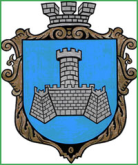 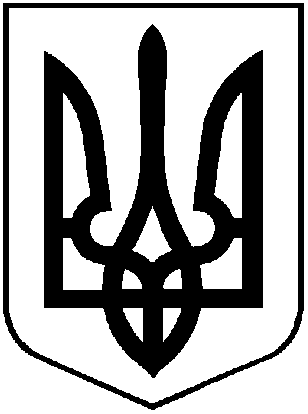                                                   УКРАЇНАХМІЛЬНИЦЬКА МІСЬКА РАДАВІННИЦЬКОЇ ОБЛАСТІ  Р О З П О Р Я Д Ж Е Н Н ЯМІСЬКОГО  ГОЛОВИ             Від “17”лютого  2017  року                                                                        №68-рПро проведення в місті Хмільникукорекційних програм(тренінгів) з особами, які вчиняють насильство в сім’ї, або належать до групи ризику щодо його вчиненняНа виконання рішення 3 сесії 7 скликання Хмільницької міської ради №26 від 04.12.15р. «Про міську комплексну програму підтримки сім’ї, дітей та молоді м. Хмільника на 2016-2018 роки», керуючись ст. 42 Закону України «Про місцеве самоврядування в Україні»:1. Провести в м. Хмільнику тренінги в рамках корекційних програм, для осіб, які вчиняють насильство в сім’ї, або належать до групи ризику щодо його вчинення.2. Організацію та проведення тренінгів доручити відділу у справах сім’ї та молоді міської ради.3. Затвердити кошторис видатків для організації та проведення тренінгів( Додаток 1).4. Контроль за виконанням цього розпорядження покласти на керуючого справами виконкому міської ради І.М. Павлюка, а супровід виконання доручити начальнику відділу у справах сім’ї та молоді міської ради П.І. Дем’янюку. Міський голова                                                    С.Б. Редчик                                                                                                                               Додаток № 1                                                                                                   розпорядження міського голови                                                                                                   від «17»  лютого 2017 р. № 68-рКОШТОРИСвидатків для організації та проведення тренінгів для осіб, які вчиняють насильство в сім’ї, або належать до групи ризику щодо його вчинення.       Міський голова                                                      С.Б.Редчик№з/пНазва видатківКФКВКЕКВСума1. Канцелярські товари31314322105000 грн.